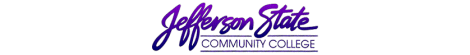 Goal Progress ReportGoal Progress ReportProgram:LIBERAL ARTS-SHELBYReport period:Report period:2019-20202019-2020What has your unit accomplished from the goals you proposed in the first year of your most recent Strategic Plan? What has your unit accomplished from the goals you proposed in the first year of your most recent Strategic Plan? What has your unit accomplished from the goals you proposed in the first year of your most recent Strategic Plan? What has your unit accomplished from the goals you proposed in the first year of your most recent Strategic Plan? GoalsRequest & Justification/ResourcesGoal ProgressStrategies Implemented & Follow-upReplace chalk boards with dry boards in MSB 118, 120 and 128.Funds Requested: $1,500.00 ($500.00 per classroom.)Request was made and approved in February 2020. Ordered through Office DepotThree white boards have been purchased and will be delivered and installed in summer of 2020Installation has been delayed due to the college being closed due to the virus.Update exterior paint on doors and interior paint in the office manager area and department chair office.Funds requested: $500Request was made and approvedDivision chair office, office manager area, and exterior doorways were painted. Offices in 116 A-E hallway were also painted.Painting of these areas was completed Fall 2019. Future areas in the MSB will need to be updated. Fall & Spring Art ShowsFunds requested: $750.00Request was made supplies and for snacks and drinks for art opening. Jeff State Culinary catered the event.The fall art show was a huge success with over 100 people attending the event throughout the week. With the success of the fall art show, plans are in the works for this to be an annual event for the fall and spring semesters, highlighting students who are graduating.Spring art show was cancelled due to virus.Purchase Adobe Creative Cloud programs @ $330/year per computer…. 14 computers = $4620.00The Adobe Creative Cloud will replace current editing program for the use of art classes14 licenses were purchased and installed in the HSB computer labs. More Adobe cloud licenses will be needed to place on all 20 computers in the HSB labs.Concert Lecture Series Partnership$500 provided for concert/lecture series in cooperation with the Shelby Campus Communication Department These are annual events that invite guest writers and speakers to the campusThis will be a recurring expense for 2020-21Purchase laptop computer for faculty$6000 was budgeted Two computers were purchased for full time faculty @ $1500/per computer.Future classroom computers will need to be updated and replaced in MSB 128, 118, & 120.Art Supplies and equipment repairs$1000.00Art supplies needed for art appreciation, drawing, and pottery classes were purchased throughout the academic year. The amount also covered any equipment repairs needed for pottery wheels, ceramic kiln, and other art equipment.Art supplies such as paint, easels, brushes, clay, and other materials were purchased. This will be a recurring expense for 2020-21.Submission date:Submission date:Submitted by:Submitted by: